Взірець наказу з особового складу студентів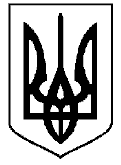 МІНІСТЕРСТВО ОСВІТИ І НАУКИ УКРАЇНИКАМ’ЯНЕЦЬ-ПОДІЛЬСЬКИЙ НАЦІОНАЛЬНИЙ УНІВЕРСИТЕТ ІМЕНІ ІВАНА ОГІЄНКАНАКАЗ___________	м. Кам’янець-Подільський	№ ________Про завершення навчанняНа підставі п.1 ч.1 ст. 46 Закону України “Про вищу освіту” та протоколів екзаменаційних комісій Кам’янець-Подільського національного університету імені Івана Огієнка № __ від ______ 20__ р., № __ від ______ 20__ р., № __ від ______ 20__ р., № __ від ______ 20__ р.НАКАЗУЮ:	Присудити ступені/освітньо-кваліфікаційні рівні за спеціальностями/напрямами, спеціалізаціями, професійними кваліфікаціями, видати документи про вищу освіту особам згідно з додатком та відрахувати їх з числа студентів (слухачів, курсантів) навчального закладу __ _______ 20__р. у зв’язку із завершенням навчання за освітньо-професійними (освітньо-науковими) програмами.Додаток: на ___ арк.Ректор									Сергій КОПИЛОВПроєкт наказу вноситьДекан факультету _____________________					______________ПОГОДЖЕНОПерший проректор						Володимир ДУБІНСЬКИЙКерівник юридичного сектора				Валерій МЕЛЬНИК